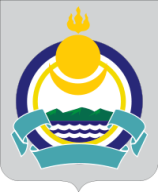 СОВЕТ ДЕПУТАТОВМУНИЦИПАЛЬНОГО ОБРАЗОВАНИЯ  «САГАННУРСКОЕ» Мухоршибирского района Республики Бурятия (сельское поселение)_____________________________________________________________________________РЕШЕНИЕ       « ___»_______________2017 г.                                                                         № _____п. Саган-Нур«О местном бюджете муниципального образования сельского поселения«Саганнурское» на 2018 год и плановый период 2019 и 2020 годов»		Статья 1. Основные характеристики местного бюджета на 2018 год плановый период 2019 и 2020 годов»1) Утвердить основные характеристики местного бюджета  на 2018 год: - общий объём доходов  в сумме 28666,9 тыс. рублей,  в том числе  безвозмездных поступлений в сумме 22752,1 тыс. рублей;- общий  объём расходов в сумме   28666,9 тыс. рублей;- дефицит (профицит) в сумме 0,000 тыс. рублей.2) Утвердить основные характеристики местного бюджета  на 2019 год: - общий объём доходов  в сумме 6447,57 тыс. рублей,  в том числе  безвозмездных поступлений в сумме 386,97тыс. рублей;- общий  объём расходов в сумме 6447,57 тыс. рублей, в том числе условно утверждаемые расходы в сумме 156,33675 тыс. рублей;- дефицит (профицит) в сумме 0,000 тыс. рублей.3) Утвердить основные характеристики местного бюджета  на 2020 год: - общий объём доходов  в сумме 6470,06 тыс. рублей,  в том числе  безвозмездных поступлений в сумме 211,86 тыс. рублей;- общий  объём расходов в сумме 6470,06тыс. рублей, в том числе условно утверждаемые расходы в сумме 312,91тыс. рублей;- дефицит (профицит) в сумме 0,000 тыс. рублей.Статья 2. Главные администраторы доходов и главные администраторы источников финансирования дефицита местного бюджетаУтвердить: Перечень главных администраторов   доходов местного   бюджета – органов местного самоуправления МО сельского  поселения «Саганнурское» и закрепляемые за ними виды доходов согласно приложению 1 к настоящему Решению; Перечень главных администраторов доходов местного бюджета – органов государственной власти Российской Федерации, Республики Бурятия  согласно приложению 2 к настоящему Решению; Перечень главных администраторов источников финансирования дефицита местного бюджета согласно приложению 3 к настоящему Решению. Статья 3. Налоговые и неналоговые доходы местного бюджетаУтвердить налоговые и неналоговые доходы местного бюджета: на 2018 год согласно  приложению 4 к настоящему Решению;на 2019-2020 годы согласно приложению 5 к настоящему РешениюСтатья 4. Безвозмездные поступления, поступающие в местный бюджетУтвердить объем безвозмездных поступлений:на 2018 год согласно приложению 6 к настоящему Решению;на 2019-2020 годы согласно приложению 7 к настоящему РешениюСтатья 5. Бюджетные ассигнования местного бюджета на 2018 год и плановый период 2019 и 2020 годовУтвердить:Распределение бюджетных ассигнований по целевым статьям (муниципальным программам и непрограммным направлениям деятельности), видам расходов, ведомствам, а также по разделам, подразделам  классификации расходов бюджетов на 2018 год согласно приложению 8 к настоящему Решению;на 2019-2020 годы согласно приложению 9 к настоящему Решению2) Ведомственную структуру расходов местного бюджета:на 2018 год согласно приложению 10 к настоящему Решению;на 2019-2020 годы согласно приложению 11 к настоящему Решению3) общий объем публичных нормативных обязательств:на 2018 год в сумме 0,000 тыс. рублей;на 2019 год в сумме 0,000 тыс.рублей; на 2020 год в сумме 0,000 тыс.рублей.Статья 6. Источники финансирования дефицита местного бюджетаУтвердить источники финансирования дефицита местного бюджета:на 2018 год согласно приложению 12 к настоящему Решению.на 2019-2020 годы согласно приложению 13 к настоящему РешениюСтатья 7. Муниципальный долгУстановить:1)верхний предел муниципального долга муниципального образования на 1 января 2019 года в сумме 2957,4 тыс. рублей; на 1 января 2020 года в сумме 3030,3 тыс.рублей; на 1 января 2021 года 3129,1 тыс.рублей. 2)предельный объем муниципального долга муниципального образования в течение 2018 года не должен превышать 2957,4 тыс. рублей; в течение 2019 года не должен превышать 3030,3 тыс.рублей; в течение 2020 года не должен превышать 3129,1 тыс.рублей.3) верхний предел долга по муниципальным гарантиям на 1 января 2019 года в сумме 0,000 тыс. рублей; на 1 января 2020 года в сумме 0,000 тыс.рублей; на1 января 2021 года в сумме 0,000 тыс.рублей.Статья 8. Межбюджетные трансфертыУтвердить:1) Методику расчета иных межбюджетных трансфертов бюджету муниципального образования «Мухоршибирский район» согласно приложению 15 к настоящему Решению. 2) Распределение иных межбюджетных трансфертов бюджету муниципального образования «Мухоршибирский район» согласно приложению 16 к настоящему Решению.Статья 9. Субсидии юридическим лицам (за исключением субсидий муниципальным учреждениям), индивидуальным предпринимателям, а также физическим лицам - производителям товаров, работ, услугСубсидии юридическим лицам (за исключением субсидий муниципальным учреждениям), индивидуальным предпринимателям, а также физическим лицам - производителям товаров, работ, услуг предоставляются из местного бюджета в случаях и порядке, предусмотренных приложением 17 к настоящему решению.Статья 10. Особенности использования добровольных взносов, пожертвований, поступающих в местный бюджетУстановить, что добровольные взносы, пожертвования, поступающие в местный бюджет, направляются согласно целям их зачисления.Статья 11. Особенности исполнения местного бюджета  1. Администрация муниципального образования «Саганнурское» вправе устанавливать ограничения на доведение лимитов бюджетных обязательств в течение финансового года до главных распорядителей бюджетных средств. Ограничения на доведение лимитов бюджетных обязательств в течение финансового года до главных распорядителей бюджетных средств осуществляются в порядке, установленном Администрацией муниципального образования «Саганнурское».2. Администрация муниципального образования «Саганнурское» вправе направлять в течение финансового года остатки средств местного бюджета, за исключением остатков неиспользованных межбюджетных трансфертов, полученных местным бюджетом в форме субвенций, субсидий и иных межбюджетных трансфертов, на осуществление выплат, сокращающих долговые обязательства.3. Не увеличивать в 2018 году численность работников местного самоуправления, содержание которых производится за счет средств местного  бюджета, за исключением случаев наделения Республики Бурятия республиканским законодательством новыми полномочиями.4. Установить в соответствии с пунктом 8 статьи 217 Бюджетного кодекса Российской Федерации следующие дополнительные основания для внесения изменений в показатели сводной бюджетной росписи местного бюджета, связанные с особенностями исполнения местного бюджета, по обращению главного распорядителя средств местного бюджета, в пределах объема бюджетных ассигнований:1) распределение межбюджетных трансфертов местному бюджету постановлениями (распоряжениями) Правительства Республики Бурятия, приказами республиканских органов государственной власти, поступление уведомлений по расчетам между бюджетами по межбюджетным трансфертам, заключение соглашений о предоставлении субсидий из республиканского бюджета, а также уменьшение объемов бюджетных ассигнований по межбюджетным трансфертам, распределенных местному бюджету в постановлениях (распоряжениях) Правительства Республики Бурятия, приказах республиканских органов государственной власти, имеющих целевое назначение и утвержденных в настоящем Решении;2) перераспределение бюджетных ассигнований между разделами, подразделами, целевыми статьями, видами расходов на сумму средств, необходимых для выполнения условий софинансирования, установленных для получения межбюджетных трансфертов, предоставляемых местному бюджету из бюджетов бюджетной системы Российской Федерации в форме субсидий, в том числе путем введения новых кодов классификации расходов местного бюджета - в пределах объема бюджетных ассигнований, предусмотренных соответствующему главному распорядителю средств местного бюджета;3) перераспределение бюджетных ассигнований между группами (группами и подгруппами) видов расходов классификации расходов бюджетов в связи с необходимостью изменения показателей бюджетной росписи главного распорядителя средств местного бюджета по кодам расходов классификации расходов бюджетов, в пределах бюджетных ассигнований, утвержденных по соответствующим целевым статьям (муниципальных программ и непрограммным направлениям деятельности) классификации расходов местного бюджета.Статья 12. Особенности внесения изменений и дополнений в Решение о бюджетеНормативные и иные правовые акты органов местного самоуправления муниципального образования, влекущие дополнительные расходы за счет средств местного бюджета, а также сокращающие его доходную базу, реализуются и применяются только при наличии соответствующих источников дополнительных поступлений в местный бюджет и (или) при сокращении расходов по конкретным статьям местного бюджета, а также после внесения соответствующих изменений в настоящее Решение.В случае если реализация правового акта обеспечена источниками финансирования не в полной мере (частично), такой правовой акт реализуется и применяется в пределах средств, предусмотренных на эти цели в местном бюджете.Статья 13. Заключительные положенияНастоящее решение вступает в силу с 1 января 2018 года. Главамуниципального образования сельского поселения «Саганнурское»                                               М.И. Исмагилов                                                                                                                                Приложение 1к Решению Совета депутатов «О местном бюджете муниципального образования сельского поселения «Саганнурское» на 2018 год и плановый период 2019 и 2020 годы»от 27.12.2017г. № 130Перечень главных администраторов   доходов местного   бюджета – органов местного самоуправления муниципального образования сельского  поселения «Саганнурское» и закрепляемые за ними виды доходовПриложение 2к Решению Совета депутатов «О местном бюджете муниципального образования сельского поселения «Саганнурское» на 2018 год и плановый период 2019 и 2020 годы»от 27.12.2017г. № 130Перечень главных администраторов доходов местного бюджета – органов государственной власти Российской Федерации, Республики БурятияПриложение 3к Решению Совета депутатов «О местном бюджете муниципального образования сельского поселения «Саганнурское» на 2018 год и плановый период 2019 и 2020 годы»от 27.12.2017г. № 130Перечень главных администраторов источников финансирования дефицита местного БюджетаПриложение 4к Решению Совета депутатов«О местном бюджете муниципального образования сельского поселения «Саганнурское» на 2018 год и плановый период 2019 и 2020 годы»от 27.12.2017г. № 130Налоговые и неналоговые доходы местного бюджета на 2018 год Тыс.рубПриложение 5к Решению Совета депутатов «О местном бюджете муниципального образования сельского поселения «Саганнурское» на 2018 год и плановый период 2019 и 2020 годы»от 27.12.2017г. № 130Налоговые и неналоговые доходы местного бюджета на 2019-2020 годыПриложение 6к Решению Совета депутатов«О местном бюджете муниципального образования сельского поселения «Саганнурское» на 2018 год и плановый период 2019 и 2020 годыот 27.12.2017г. № 130 Объем безвозмездных поступлений на 2018годПриложение 9к Решению Совета депутатов«О местном бюджете муниципального образования сельского поселения «Саганнурское» на 2018 год и плановый период 2019 и 2020 годы»от 27.12.2017г. № 130Распределение бюджетных ассигнований по целевым статьям (муниципальным программам и непрограммным направлениям деятельности), видам расходов, ведомствам, а также по разделам, подразделам  классификации расходов бюджетов на 2019 и 2020 годы                                                                                                                                                                     Тыс.руб.Приложение 10к Решению Совета депутатов«О местном бюджете муниципального образования сельского поселения «Саганнурское» на 2018 год и плановый период 2019 и 2020 годы»от 27.12.2017г. № 130Ведомственная структура расходов местного бюджета на 2018 годПриложение 11к Решению Совета депутатов «О местном бюджете муниципального образования сельского поселения «Саганнурское» на 2018 год и плановый период 2019 и 2020 годы»от 27.12.2017г. № 130 Ведомственная структура расходов местного бюджета на 2018 и 2019 годыТыс.руб Приложение 12к Решению Совета депутатов «О местном бюджете муниципального образования сельского поселения «Саганнурское» на 2018 год и плановый период 2019 и 2020 годы»от 27.12.2017г. № 130Источники финансирования дефицита местного бюджета на 2018 год(тыс. рублей)Приложение 13к Решению Совета депутатов «О местном бюджете муниципального образования сельского поселения «Саганнурское» на 2018 год и плановый период 2019 и 2020 годы»от 27.12.2017г. № 130Источники финансирования дефицита местного бюджета на 2019 и 2020 годы(тыс. рублей)Приложение 14к Решению Совета депутатов«О местном бюджете муниципального образования сельского поселения «Саганнурское» на 2018 год и плановый период 2019 и 2020 годы»от 27.12.2017г. № 130Методика расчета иных межбюджетных трансфертов бюджету муниципального образования «Мухоршибирский  район»Расчет иных межбюджетных трансфертов бюджету    муниципального района на оплату осуществления полномочий  по контрольно - счетной палате (далее иные межбюджетные трансферты).Настоящая методика определяет условия распределения иных межбюджетных трансфертов  на оплату осуществления  по переданным полномочиям.Размер иных межбюджетных трансфертов рассчитывается  по следующей формуле:Сi = C /Q*F где :Сi –  объём иных межбюджетных трансфертов   бюджету муниципального районаС -   общий объём иных межбюджетных трансфертов   Q -   общая численность населения , удовлетворяющих условию предоставления иных межбюджетных  трансфертов  по состоянию на 1 января  текущего года.F- Численность населения СП«Саганнурское» удовлетворяющая на условию предоставления иных межбюджетных трансфертов по состоянию на 1 января текущего года.Расходование иных межбюджетных трансфертов органами местного самоуправления  осуществляется на цели, утвержденные  настоящим решением.Ответственность за целевое и эффективное  использование иных межбюджетных несут органы местного самоуправления сельского поселенияПриложение 15к Решению Совета депутатов«О местном бюджете муниципального образования сельского поселения «Саганнурское» на 2018 год и плановый период 2019 и 2020 годы»от 27.12.2017г. № 130Распределение иных межбюджетных трансфертов на осуществление части полномочий по решению вопросов местного значения в соответствии с заключенными соглашениями бюджету муниципального образования «Мухоршибирский район» из бюджета муниципального образования сельского поселения «Саганнурское» на  2018 год(тыс. рублей)Приложение 16к Решению Совета депутатов«О местном бюджете муниципального образования сельского поселения «Саганнурское» на 2018 год и плановый период 2019 и 2020 годы»от 27.12.2017г. № 130Распределение иных межбюджетных трансфертов на осуществление части полномочий по решению вопросов местного значения в соответствии с заключенными соглашениями бюджету муниципального образования «Мухоршибирский район» из бюджета муниципального образования сельского поселения «Саганнурское» на  2019 и 2020 годы                                                                                                                (тыс. рублей)Приложение 17к Решению Совета депутатов«О местном бюджете муниципального образования сельского поселения «Саганнурское» на 2018 год и плановый период 2019 и 2020 годы»от 27.12.2017г. № 130Порядок предоставления субсидий юридическим лицам (за исключением субсидий муниципальным учреждениям),индивидуальным предпринимателям, а также физическим лицам -производителям товаров, работ, услуг1.1. Субсидии юридическим лицам (за исключением субсидий муниципальным учреждениям), индивидуальным предпринимателям, а также физическим лицам - производителям товаров, работ, услуг предоставляются на безвозмездной и безвозвратной основе.1.2. Субсидии юридическим лицам (за исключением субсидий муниципальным учреждениям), индивидуальным предпринимателям, а также физическим лицам - производителям товаров, работ, услуг предоставляются из бюджета муниципального образования сельского поселения "Саганнурское" в случаях и порядке, предусмотренных настоящим решением и принимаемыми в соответствии с ним муниципальными правовыми актами Администрации муниципального образования сельского поселения "Саганнурское".1.3. Субсидии юридическим лицам (за исключением субсидий муниципальным учреждениям), индивидуальным предпринимателям, а также физическим лицам - производителям товаров, работ, услуг предоставляются при условии заключения между получателем субсидии и уполномоченным органом местного самоуправления соглашения о предоставлении субсидии (далее - соглашение).Муниципальные правовые акты Администрации муниципального образования сельского поселения "Саганнурское", регулирующие предоставление субсидий юридическим лицам (за исключением субсидий муниципальным учреждениям), индивидуальным предпринимателям, а также физическим лицам - производителям товаров, работ, услуг (далее - муниципальные правовые акты), должны содержать:а) общие положения о предоставлении субсидий;б) условия и порядок предоставления субсидий;в) требования к отчетности;г) требования об осуществлении контроля за соблюдением условий, целей и порядка предоставления субсидий и ответственности за их нарушение.1.4. В целях определения общих положений о предоставлении субсидий муниципальные правовые акты должны устанавливать:а) понятия, используемые для целей правового акта (при необходимости);б) цели предоставления субсидий;в) наименование главного распорядителя бюджетных средств (далее - главный распорядитель), осуществляющего предоставление субсидии в пределах бюджетных ассигнований, предусмотренных в бюджете муниципального образования сельского поселения "Саганнурское" на соответствующий финансовый год и плановый период;г) категории и (или) критерии отбора получателей субсидий, имеющих право на получение субсидий, отбираемых исходя из указанных критериев, в том числе по итогам конкурса, с указанием порядка проведения такого отбора (за исключением случаев, когда получатель субсидии определяется в соответствии с решением о бюджете).1.5. При определении условий и порядка предоставления субсидий муниципальные правовые акты должны устанавливать:а) перечень документов, предоставляемых получателем субсидии главному распорядителю для получения субсидии, а также требования к указанным документам (при необходимости);б) порядок и сроки рассмотрения главным распорядителем документов, указанных в подпункте "а" настоящего пункта;в) основания для отказа получателю субсидии в предоставлении субсидии:несоответствие представленных получателем субсидии документов требованиям, определенным подпунктом "а" настоящего пункта, или непредставление (предоставление не в полном объеме) указанных документов;недостоверность представленной получателем субсидии информации;иные основания для отказа, определенные правовым актом;г) размер субсидии и (или) порядок расчета размера субсидии с указанием информации, обосновывающей ее размер (формулы расчета и порядок их применения, нормативы затрат, статистические данные и иная информация исходя из целей предоставления субсидии), и источника ее получения;д) условия и порядок заключения между главным распорядителем и получателем субсидии соглашения (договора) о предоставлении субсидии из бюджета муниципального образования сельского поселения "Саганнурское" в соответствии с типовой формой, установленной Администрацией муниципального образования сельского поселения "Саганнурское" для соответствующего вида субсидии;е) требования, которым должны соответствовать на первое число месяца, предшествующего месяцу, в котором планируется заключение соглашения, получатели субсидий:у получателей субсидий должна отсутствовать задолженность по налогам, сборам и иным обязательным платежам в бюджеты бюджетной системы Российской Федерации, срок исполнения по которым наступил в соответствии с законодательством Российской Федерации;получатели субсидий не должны находиться в процессе реорганизации, ликвидации, банкротства и не должны иметь ограничения на осуществление хозяйственной деятельности;получатели субсидий не должны являться иностранными юридическими лицами, а также российскими юридическими лицами, в уставном (складочном) капитале которых доля участия иностранных юридических лиц, местом регистрации которых является государство или территория, включенные в утверждаемый Министерством финансов Российской Федерации перечень государств и территорий, предоставляющих льготный налоговый режим налогообложения и (или) не предусматривающих раскрытия и предоставления информации при проведении финансовых операций (офшорные зоны) в отношении таких юридических лиц, в совокупности превышает 50 процентов;получатели субсидий не должны получать средства из бюджета муниципального образования сельского поселения "Саганнурское"  в соответствии с иными нормативными правовыми актами, муниципальными правовыми актами на цели, указанные в подпункте "б" пункта 1.4 настоящего Порядка;ж) иные требования, которым должны соответствовать на первое число месяца, предшествующего месяцу, в котором планируется заключение соглашения, получатели субсидий, определенные муниципальным правовым актом;з) установление показателей результативности и (или) право главного распорядителя устанавливать их в соглашении (при необходимости);и) сроки (периодичность) перечисления субсидии;к) счета, на которые перечисляется субсидия;л) иная информация, определенная муниципальными правовыми актами.1.6. Требования к отчетности предусматривают право главного распорядителя устанавливать в соглашении порядок, сроки и формы представления получателем субсидии указанной отчетности, а также иных отчетов, определенных соглашением.1.7. Требования об осуществлении контроля за соблюдением условий, целей и порядка предоставления субсидий и ответственности за их нарушение включают:а) требование об обязательной проверке главным распорядителем и органом муниципального финансового контроля соблюдения условий, целей и порядка предоставления субсидий получателями субсидий;б) следующие меры ответственности за нарушение условий, целей и порядка предоставления субсидий:порядок и сроки возврата субсидий в бюджет муниципального образования сельского поселения "Саганнурское":в случае нарушения получателем субсидии условий, установленных при их предоставлении, выявленного по фактам проверок, проведенных главным распорядителем и уполномоченным органом муниципального финансового контроля;в случае недостижения показателей, указанных в подпункте "з" пункта 1.5 настоящего Порядка;штрафные санкции (применяемые при необходимости);иные меры ответственности, определенные муниципальными правовыми актами.1.8. Муниципальные правовые акты, регулирующие предоставление из бюджета муниципального образования сельского поселения "Саганнурское" субсидий на финансовое обеспечение затрат в связи с производством (реализацией) товаров, выполнением работ, оказанием услуг, дополнительно к положениям, указанным в пунктах 1.3 - 1.7 настоящего Порядка, содержит положения:а) в части, касающейся условий и порядка предоставления субсидий:о направлениях расходов, источником финансового обеспечения которых является субсидия;о запрете приобретения получателями субсидий - юридическими лицами за счет полученных из бюджета муниципального образования сельского поселения "Саганнурское" средств иностранной валюты, за исключением операций, осуществляемых в соответствии с валютным законодательством Российской Федерации при закупке (поставке) высокотехнологичного импортного оборудования, сырья и комплектующих изделий, а также связанных с достижением целей предоставления этих средств иных операций, определенных правовым актом;о возможности осуществления расходов, источником финансового обеспечения которых являются не использованные в отчетном финансовом году остатки субсидий, и включении таких положений в соглашение при принятии главным распорядителем по согласованию с Администрацией муниципального образования сельского поселения "Саганнурское" решения о наличии потребности в указанных средствах;б) в части, касающейся требований к отчетности, - о порядке и сроках представления отчетности об осуществлении расходов, источником финансового обеспечения которых является субсидия, или праве главного распорядителя устанавливать порядок и сроки представления указанной отчетности в соглашении;в) в части, касающейся требований об осуществлении контроля за соблюдением условий, целей и порядка предоставления субсидий и ответственности за их нарушение, - о порядке и сроках возврата субсидий (остатков субсидий) в бюджет муниципального образования сельского поселения "Саганнурское"  и включении указанных положений в соглашение в случае образования не использованного в отчетном финансовом году остатка субсидии на финансовое обеспечение затрат и отсутствия решения главного распорядителя, принятого по согласованию с Администрацией муниципального образования сельского поселения "Саганнурское", о наличии потребности в указанных средствах.1.9. Муниципальные правовые акты, регулирующие предоставление субсидий в порядке возмещения недополученных доходов и (или) возмещения затрат в связи с производством (реализацией) товаров, выполнением работ, оказанием услуг, без требования последующего подтверждения использования полученных средств получателями субсидий в соответствии с условиями и (или) целями предоставления субсидий, дополнительно к положениям, указанным в пунктах 1.3 – 1.8 настоящего документа, в части, касающейся условий и порядка предоставления субсидий, должны содержать положения:о перечислении субсидии не позднее десятого рабочего дня после принятия главным распорядителем по результатам рассмотрения им документов, указанных в подпункте "а" пункта 1.5 настоящего документа, в сроки, установленные подпунктом "б" пункта 1.5 настоящего Порядка;о перечислении субсидии на расчетные счета, открытые получателям субсидий в учреждениях Центрального банка Российской Федерации или кредитных организациях;о направлениях затрат (недополученных доходов), на возмещение которых предоставляется субсидия;о перечне документов, подтверждающих фактически произведенные затраты (недополученные доходы), а также о требованиях к таким документам (при необходимости).№ п/пКод бюджетной классификации Российской ФедерацииКод бюджетной классификации Российской ФедерацииНаименованиеНаименование1Наименование Наименование Наименование Наименование 1главного администратора доходовдоходов бюджета сельского (городского) поселениядоходов бюджета сельского (городского) поселения18601 08 04020 01 1000 1101 08 04020 01 1000 110Государственная пошлина за совершение нотариальных действий должностными лицами органов местного самоуправления, уполномоченными в соответствии с законодательными актами Российской Федерации на совершение нотариальных действий18601 08 04020 01 4000 1101 08 04020 01 4000 110Государственная пошлина за совершение нотариальных действий должностными лицами органов местного самоуправления, уполномоченными в соответствии с законодательными актами Российской Федерации на совершение нотариальных действий1860111 05025 10 0000 120111 05025 10 0000 120Доходы, получаемые в виде арендной платы, а также средства от продажи права на заключение договоров аренды за земли, находящиеся в собственности сельских поселений (за исключением земельных участков муниципальных, бюджетных и автономных учреждений).  18601 11 05035 10 0000 1201 11 05035 10 0000 120Доходы от сдачи в аренду имущества, находящегося в оперативном управлении органов управления сельских поселений и созданных ими учреждений (за исключением имущества муниципальных бюджетных и автономных учреждений)18601 13 01995 10 0000 1301 13 01995 10 0000 130Прочие доходы от оказания платных услуг получателями средств бюджетов сельских поселений и компенсации затрат государства бюджетов поселений18601 14 02053 10 0000 4101 14 02053 10 0000 410Доходы от реализации иного имущества, находящегося в собственности сельских поселений (за исключением имущества муниципальных бюджетных и автономных учреждений, а также имущества муниципальных унитарных предприятий, в том числе казенных), в части реализации основных средств по указанному имуществу1          8601 16 90050 10 0000 1401 16 90050 10 0000 140 Прочие поступления от денежных взысканий (штрафов) и иных сумм в возмещение ущерба, зачисляемые в бюджеты сельских поселений1          8601 17 01050 10 0000 1801 17 01050 10 0000 180Невыясненные поступления, зачисляемые в бюджеты сельских поселений18601 17 14030 10 0000 1801 17 14030 10 0000 180Средства самообложения граждан, зачисляемые в бюджеты сельских поселений1860 1 17 05050 10 0000 180 1 17 05050 10 0000 180Прочие неналоговые доходы бюджетов сельских поселений1860 2 02 15001 10 0000 151 2 02 15001 10 0000 151Дотации бюджетам сельских поселений на выравнивание бюджетной обеспеченности1860 2 02 15002 10 0000 151 2 02 15002 10 0000 151Дотации бюджетам поселений на поддержку мер по обеспечению сбалансированности сельских бюджетов18602 02 29999 10 0000 1512 02 29999 10 0000 151Прочие субсидии бюджетам сельских поселений18602 02 35118 10 0000 1512 02 35118 10 0000 151Субвенции бюджетам сельских поселений на осуществление первичного воинского учета на территориях, где отсутствуют военные комиссариаты18602 02 45160 10 0000 1512 02 45160 10 0000 151Межбюджетные трансферты, передаваемые бюджетам сельских  поселений для компенсации дополнительных расходов, возникших в результате решений, принятых органами власти другого уровня18602 02 40014 10 0000 1512 02 40014 10 0000 151Межбюджетные трансферты, передаваемые бюджетам сельских поселений из бюджетов муниципальных районов на осуществление части полномочий по решению вопросов местного значения в соответствии с заключенными соглашениями18602 02 49999 10 0000 1512 02 49999 10 0000 151Прочие межбюджетные трансферты, передаваемые бюджетам сельских поселений18602 02 90054 10 0000 1512 02 90054 10 0000 151Прочие безвозмездные поступления в бюджеты сельских поселений от бюджетов муниципальных районов8602 03 05010 10 0000 1802 03 05010 10 0000 180Предоставление государственными (муниципальными) организациями грантов для получателей средств бюджетов сельских поселений8602 07 05030 10 0000 180  2 07 05030 10 0000 180  Прочие безвозмездные поступления в бюджеты сельских поселений8602 08 05000 10 0000 1802 08 05000 10 0000 180Перечисления из бюджетов сельских поселений (в бюджеты поселений) для осуществления возврата (зачета) излишне уплаченных или излишне взысканных сумм налогов, сборов и иных платежей, а также сумм процентов за несвоевременное осуществление такого возврата и процентов, начисленных на излишне взысканные суммы.  8602 18 05030 10 0000 1802 18 05030 10 0000 180Доходы бюджетов сельских поселений от возврата иными организациями остатков субсидий прошлых лет8602 19 05000 10 0000 1512 19 05000 10 0000 151Возврат остатков субсидий, субвенций и иных межбюджетных трансфертов, имеющих целевое назначение, прошлых лет из бюджетов сельских поселений№п/пКод бюджетной классификацииРоссийской ФедерацииКод бюджетной классификацииРоссийской ФедерацииКод бюджетной классификацииРоссийской ФедерацииКод бюджетной классификацииРоссийской ФедерацииНаименование№п/пГлавногоадминистраторадоходовДоходов бюджета сельского (городского)поселенияДоходов бюджета сельского (городского)поселенияДоходов бюджета сельского (городского)поселенияНаименование1Межрайонная инспекция Федеральной налоговой службы  России №1 по Республике БурятияМежрайонная инспекция Федеральной налоговой службы  России №1 по Республике БурятияМежрайонная инспекция Федеральной налоговой службы  России №1 по Республике БурятияМежрайонная инспекция Федеральной налоговой службы  России №1 по Республике БурятияМежрайонная инспекция Федеральной налоговой службы  России №1 по Республике Бурятия11821821 01 02000 01 0000 110Налог на доходы физических лицНалог на доходы физических лиц11821821 06 01030 10 1000 110Налог на имущество физических лиц, взимаемый по ставкам, применяемым к объектам налогообложения, расположенным в границах сельских поселенийНалог на имущество физических лиц, взимаемый по ставкам, применяемым к объектам налогообложения, расположенным в границах сельских поселений11821821 06 06033 10 0000 110 Земельный налог с организаций, обладающих земельным участком, расположенным в границах сельских  поселенийЗемельный налог с организаций, обладающих земельным участком, расположенным в границах сельских  поселений11821821 06 06043 10 0000 110 Земельный налог с физических лиц, обладающих земельным участком, расположенным в границах сельских поселенийЗемельный налог с физических лиц, обладающих земельным участком, расположенным в границах сельских поселений1821821 09 04053 10 0000 110Земельный налог (по обязательствам, возникшим до 1 января 2006 года), мобилизуемый на территориях поселенийЗемельный налог (по обязательствам, возникшим до 1 января 2006 года), мобилизуемый на территориях поселений1821821 16 90050 10 0000 140Прочие поступления от денежных взысканий (штрафов) и иных сумм в возмещение ущерба, зачисляемые в бюджеты сельских поселенийПрочие поступления от денежных взысканий (штрафов) и иных сумм в возмещение ущерба, зачисляемые в бюджеты сельских поселений2ТУ ФС по надзору в сфере защиты прав потребителей и благополучия человека по Республике БурятияТУ ФС по надзору в сфере защиты прав потребителей и благополучия человека по Республике БурятияТУ ФС по надзору в сфере защиты прав потребителей и благополучия человека по Республике БурятияТУ ФС по надзору в сфере защиты прав потребителей и благополучия человека по Республике БурятияТУ ФС по надзору в сфере защиты прав потребителей и благополучия человека по Республике Бурятия21411411 16 90050 10 0000 140Прочие поступления от денежных взысканий (штрафов) и иных сумм в возмещение ущерба, зачисляемые в бюджеты сельских поселенийПрочие поступления от денежных взысканий (штрафов) и иных сумм в возмещение ущерба, зачисляемые в бюджеты сельских поселений№ п/пКод бюджетной классификации Российской ФедерацииКод бюджетной классификации Российской ФедерацииНаименование№ п/падминистратора источников финансированияисточников финансирования бюджета сельского поселенияНаименование1Администрация МО сельского поселения « Саганнурское»Администрация МО сельского поселения « Саганнурское»Администрация МО сельского поселения « Саганнурское»186001 05 02 01 10 0000 510Увеличение прочих остатков денежных средств бюджетов сельских поселений186001 05 02 01 10 0000 610Уменьшение прочих остатков денежных средств бюджетов сельских поселенийГАДКодНаименованиеСумма0001 00 00000 00 0000 000НАЛОГОВЫЕ И НЕНАЛОГОВЫЕ ДОХОДЫ5914,81821 01 00000 00 0000 000НАЛОГИ НА ПРИБЫЛЬ, ДОХОДЫ3245,51821 01 02000 01 0000 110Налог на доходы физических лиц3245,51821 06 00000 00 0000 000НАЛОГИ НА ИМУЩЕСТВО2399,31821 06 01030 10 0000 110Налог на имущество физических лиц, взимаемый по ставкам, применяемым к объектам налогообложения, расположенным в границах сельских поселений344,31821 06 06033 10 0000 110Земельный налог с организаций, обладающих земельным участком, расположенным в границах сельских  поселений17251821 06 06043 10 0000 110Земельный налог с физических лиц, обладающих земельным участком, расположенным в границах сельских поселений3308601 11 00000 00 0000 000ДОХОДЫ ОТ ИСПОЛЬЗОВАНИЯ ИМУЩЕСТВА, НАХОДЯЩЕГОСЯ В ГОСУДАРСТВЕННОЙ И МУНИЦИПАЛЬНОЙ СОБСТВЕННОСТИ2708601 11 05035 10 0000 120Доходы от сдачи в аренду имущества, находящегося в оперативном управлении органов управления сельских поселений и созданных ими учреждений (за исключением имущества муниципальных автономных учреждений)270ГАДКодНаименованиеПлановый периодПлановый периодГАДКодНаименование201920200001 00 00000 00 0000 000НАЛОГОВЫЕ И НЕНАЛОГОВЫЕ ДОХОДЫ6060,66258,2 1821 01 00000 00 0000 000НАЛОГИ НА ПРИБЫЛЬ, ДОХОДЫ3365,93494,8 1821 01 02000 01 0000 110Налог на доходы физических лиц3365,93494,8 1821 06 00000 00 0000 000НАЛОГИ НА ИМУЩЕСТВО2424,72493,41821 06 01030 10 0000 110Налог на имущество физических лиц, взимаемый по ставкам, применяемым к объектам налогообложения, расположенным в границах сельских поселений361,6379,7 1821 06 06033 10 0000 110Земельный налог с организаций, обладающих земельным участком, расположенным в границах сельских  поселений1713,11753,71821 06 06043 10 0000 110Земельный налог с физических лиц, обладающих земельным участком, расположенным в границах сельских поселений3503600001 11 00000 00 0000 000ДОХОДЫ ОТ ИСПОЛЬЗОВАНИЯ ИМУЩЕСТВА, НАХОДЯЩЕГОСЯ В ГОСУДАРСТВЕННОЙ И МУНИЦИПАЛЬНОЙ СОБСТВЕННОСТИ2702708601 11 05035 10 0000 120Доходы от сдачи в аренду имущества, находящегося в оперативном управлении органов управления сельских поселений и созданных ими учреждений (за исключением имущества муниципальных автономных учреждений)     270     270(тыс. рублей)(тыс. рублей)ГРБСКодНаименованиеСумма8602 00 00000 00 0000 000БЕЗВОЗМЕЗДНЫЕ ПОСТУПЛЕНИЯ22752,18602 02 00000 00 0000 000БЕЗВОЗМЕЗДНЫЕ ПОСТУПЛЕНИЯ ОТ ДРУГИХ БЮДЖЕТОВ БЮДЖЕТНОЙ СИСТЕМЫ РОССИЙСКОЙ ФЕДЕРАЦИИ22752,18602 02 10000 00 0000 151Дотации бюджетам бюджетной системы Российской Федерации9,58602 02 15001 10 0000 151Дотации бюджетам сельских поселений на выравнивание бюджетной обеспеченности9,58602 02 30000 00 0000 151Субвенции бюджетам бюджетной системы Российской Федерации1928602 02 35118 10 0000 151Субвенции бюджетам сельских поселений на осуществление первичного воинского учета на территориях, где отсутствуют военные комиссариаты1928602 02 29999 10 0000 151Прочие субсидии бюджетам сельских поселений20672,88602 02 40000 00 0000 151Иные межбюджетные трансферты-8602 02 45160 10 0000 151Межбюджетные трансферты, передаваемые бюджетам для компенсации дополнительных расходов, возникших в результате решений, принятых органами власти другого уровня-8602 02 90000 00 0000 151Прочие безвозмездные поступления от других бюджетов бюджетной системы1877,88602 02 90054 10 0000 151Прочие безвозмездные поступления в бюджеты сельских поселений от бюджета муниципальных районов1877,8Приложение 7к Решению Совета депутатов«О местном бюджете муниципального образования сельского поселения «Саганнурское» на 2018 год и плановый период 2019 и 2020 годы»от 27.12.2017г. № 130ОБЪЕМ БЕЗВОЗМЕЗДНЫХ ПОСТУПЛЕНИЙ НА 2019-2020 ГОДЫПриложение 8к Решению сессии Совета депутатов «О местном бюджете муниципального образования сельского поселения «Саганнурское» на 2018 год и плановый период 2019 и 2020 годы»от 27.12.2017г. № 130Распределение бюджетных ассигнований по целевым статьям (муниципальным программам и непрограммным направлениям деятельности), видам расходов, ведомствам, а также по разделам, подразделам  классификации расходов бюджетов на 2018 год№ п/пНаименование Целевая статьяВид расходаГРБСРазделПодразделПлановый периодПлановый период№ п/пНаименование Целевая статьяВид расходаГРБСРазделПодраздел20192020НЕПРОГРАММНЫЕ РАСХОДЫ99000000006447,576470,06Руководство и управление в сфере установленных функций органов местного самоуправления9910000000Расходы на обеспечение функционирования высшего должностного лица муниципального образования9910091010777,808777,808Фонд оплаты труда государственных (муниципальных) органов9910091010121597,395597,395Администрация МО СП «Саганнурское»9910091010121860597,395597,395Общегосударственные вопросы991009101012186001597,395597,395Функционирование высшего должностного лица субъекта Российской Федерации и органа местного самоуправления99100910101218600102597,395597,395Взносы по обязательному социальному страхованию на выплаты денежного содержания и иные выплаты работникам государственных (муниципальных) органов9910091010129180,413180,413Администрация МО СП «Саганнурское»9910091010129860180,413180,413Общегосударственные вопросы991009101012986001180,413180,413Функционирование высшего должностного лица субъекта Российской Федерации
и
органа местного самоуправления99100910101298600102180,413180,413Расходы на обеспечение функций  органов  местного самоуправления99100910401929,21929,2Фонд оплаты труда государственных (муниципальных) органов99100910401211481,721481,72Администрация МО СП «Саганнурское»99100910401218601481,721481,72Общегосударственные вопросы 9910091040121860011481,721481,72Функционирование Правительства Российской Федерации, высших исполнительных органов государственной власти субъектов Российской Федерации, местных администраций991009104012186001041481,721481,72Взносы по обязательному социальному страхованию на выплаты денежного содержания и иные выплаты работникам государственных (муниципальных) органов9910091040129447,48447,48Администрация МО СП «Саганнурское»9910091040129860447,48447,48Общегосударственные вопросы991009104012986001447,48447,48Функционирование Правительства Российской Федерации, высших исполнительных органов государственной власти субъектов Российской Федерации, местных администраций99100910401298600104447,48447,48Межбюджетные трансферты бюджетам муниципальных образований из бюджетов сельских поселении на осуществление части полномочии по решению вопросов местного значения в соответствии с заключенными соглашениями99400С010076,84576,845Межбюджетные трансферты на осуществление части полномочий99400С010054076,84576,845Администрация МО СП «Саганнурское»99400С010054086076,84576,845Общегосударственные вопросы99400С01005408600176,84576,845Обеспечение деятельности финансовых, налоговых и таможенных органов и органов финансового (финансово-бюджетного) надзора (при наличии финансового органа)99400С0100540860010676,84576,845Осуществление первичного воинского учета на территориях, где отсутствуют военные комиссариаты9930051180194,1201,6Фонд оплаты труда государственных (муниципальных) органов9930051180121149,078154,839Администрация МО СП «Саганнурское»9930051180121860149,078154,839Национальная оборона993005118012186002149,078154,839Мобилизационная и вневойсковая подготовка99300511801218600203149,078154,839Взносы по обязательному социальному страхованию на выплаты денежного содержания и иные выплаты работникам государственных (муниципальных) органов993005118012945,02246,761Администрация МО СП «Саганнурское»993005118012986045,02246,761Национальная оборона99300511801298600245,02246,761Мобилизационная и вневойсковая подготовка9930051180129860020345,02246,761Прочие мероприятия, связанные с выполнением обязательств органов местного самоуправления99900809002013,280251671,697Фонд оплаты труда государственных (муниципальных) органов99900809001211376,921954,3Администрация МО СП «Саганнурское»99900809001218601376,921954,3Общегосударственные вопросы9990080900121860011376,921954,3Другие общегосударственные вопросы999008090012186001131376,921954,3Взносы по обязательному социальному страхованию на выплаты денежного содержания и иные выплаты работникам государственных (муниципальных) органов9990080900129415,83025288,201Администрация МО СП «Саганнурское»9990080900129860415,83025288,201Общегосударственные вопросы999008090012986001415,83025288,201Другие общегосударственные вопросы99900809001298600113415,83025288,201Прочая закупка товаров, работ и услуг для обеспечениягосударственных (муниципальных) нужд9990080900244200,529409,196Администрация МО СП «Саганнурское»9990080900244860200,529409,196Общегосударственные вопросы999008090024486001200,529409,196Другие общегосударственные вопросы99900809002448600113200,529409,196Уплата налога на имущество организаций и земельного налога8511010Администрация МО СП «Саганнурское»99900809008518601010Общегосударственные вопросы9990080900851860011010Другие общегосударственные вопросы999008090085186001131010Уплата прочих налогов, сборов999008090085255Администрация МО СП«Саганнурское» 999008090085286055Общегосударственные вопросы99900809008528600155Другие общегосударственные вопросы9990080900852860011355Уплата иных платежей999008090085355Администрация МО СП «Саганнурское»999008090085386055Общегосударственные вопросы99900809008538600155Другие общегосударственные вопросы9990080900853860011355Прочая закупка товаров, работ и услуг для обеспечениягосударственных (муниципальных) нужд9990080900244350550Администрация МО СП «Саганнурское»9990080900244860350550Жилищно-коммунальное хозяйство999008090024486005350550Благоустройство99900809002448600503350550Прочая закупка товаров, работ и услуг для обеспечениягосударственных (муниципальных) нужд9990080910244350550Администрация МО СП «Саганнурское»9990080910244860350550Жилищно-коммунальное хозяйство999008091024486005350550Уличное освещение99900809102448600503300300«Саганнурский информационно-культурный досуговый центр»9920000000900900Оказание учреждениями муниципальных услуг9920000000900900Субсидии бюджетным учреждениям на финансовое обеспечение государственного (муниципального) задания на оказание государственных (муниципальных) услуг (выполнение работ)9920010000611900900Администрация МО СП «Саганнурское»9920010100611860900900Культура, кинематография992001010061186008900900Культура99200101006118600801900900Доплаты к пенсиям  муниципальных служащих99500000005050Пособия, компенсации и иные выплаты гражданам99500801003125050Администрация МО СП «Саганнурское»99500801003128605050Пенсионное обеспечение9950080100312860105050Социальная политика995008010031286010015050Условно утверждаемые расходы156,33675312,91ВСЕГО РАСХОДОВ6447,576470,06№ п/пНаименование ГРБСРазделПодразделЦелевая статьяВид расходаСумма№ п/пНаименование ГРБСРазделПодразделЦелевая статьяВид расходаСуммаАдминистрация сельского поселения «Саганнурское»860ОБЩЕГОСУДАРСТВЕННЫЕ ВОПРОСЫ8600100 00000000000004653,5Функционирование высшего должностного лица субьекта Российской Федерации и органа местного самоуправления86001020000000000000777,808Непрограммные расходы86001029900000000000777,808Руководство и управление в сфере установленных функций  органов местного самоуправления86001029910000000000777,808Содержание госаппарата86001029910090000000777,808Расходы на обеспечение функционирования высшего должностного лица муниципального образования86001029910091010 000777,808Фонд оплаты труда государственных (муниципальных) органов86001029910091010121597,395Взносы по обязательному социальному страхованию на выплаты денежного содержания и иные выплаты работникам государственных (муниципальных) органов86001029910091010129180,413Функционирование Правительства Российской Федерации, высших исполнительных органов государственной власти субъектов Российской Федерации, местных администраций86001040000000000 0001929,2Непрограммные расходы86001049900000000000       1929,2Руководство и управление в сфере установленных функций  органов местного самоуправления860010499100000000001929,2Содержание госаппарата860010499100900000001929,2Расходы на обеспечение функций  органов местного самоуправления86001049910091040 0001929,2Фонд оплаты труда государственных (муниципальных) органов860010499100910401211481,72Взносы по обязательному социальному страхованию на выплаты денежного содержания и иные выплаты работникам государственных (муниципальных) органов86001049910091040129447,48Обеспечение деятельности финансовых, налоговых и таможенных органов и органов финансового (финансово-бюджетного) надзора 86001060000000000 000  76,845Непрограммные расходы8600106990000000000076,845Межбюджетные трансферты бюджетам муниципальных образований из бюджетов сельских поселении на осуществление части полномочии по решению вопросов местного значения в соответсвии с заключенными соглашениями860010699400С000000076,845Межбюджетные трансферты на осуществление полномочий по счетной палате860010699400С010000076,845Иные межбюджетные трансферты860010699400С010054076,845ДРУГИЕ ОБЩЕГОСУДАРСТВЕННЫЕ  ВОПРОСЫ860011300000000000001869,647Непрограммные расходы860011399000000000001869,647Выполнение других обязательств муниципального образования860011399900000000001869,647Выполнение других обязательств муниципального образования860011399900800000001869,647Выполнение функций органами местного самоуправления860011399900809000001869,647Фонд оплаты труда государственных (муниципальных) органов86001139990080900121959,79Взносы по обязательному социальному страхованию на выплаты денежного содержания и иные выплаты работникам государственных (муниципальных) органов86001139990080900129289,857Закупка товаров, работ и услуг для государственных (муниципальных) нужд86001139990080900200600Иные закупки товаров, работ и услуг для обеспечения государственных (муниципальных) нужд86001139990080900240600Прочая закупка товаров, работ и услуг для обеспечения государственных (муниципальных) нужд86001139990080900244600Иные бюджетные ассигнования8600113999008090080020Уплата налогов. сборов и иных платежей8600113999008090085020Уплата налога на имущество организаций и земельного налога8600113999008090085110Уплата прочих налогов и сборов860011399900809008525Уплата иных платежей860011399900809008535  НАЦИОНАЛЬНАЯ ОБОРОНА86002 000000000000000192Мобилизационная и вневойсковая подготовка86002030000000000 000192Непрограммные расходы86002039900000000000192Осуществление расходов на выполнение передаваемых полномочий субъекта РФ86002039930000000000192Выполнение обязательств муниципального образования86002039930050000000192Выполнение функций органами местного самоуправления86002039930051180000 192Фонд оплаты труда государственных (муниципальных) органов86002039930051180121147,465Взносы по обязательному социальному страхованию на выплаты денежного содержания и иные выплаты работникам государственных (муниципальных) органов8600203993005118012944,535  НАЦИОНАЛЬНАЯ ЭКОНОМИКА86004 00000000000000022271,4Дорожное хозяйство (дорожные фонды)8600409000000000000021898,6Муниципальная программа «Развитие транспорта, энергетики и дорожного хозяйства» на 2015-2017 годы и на период до 2020 года8600409000000000000021898,6Софинансирование из средств РБ субсидии на ремонт ул. Проспект 70 лет Октября в моногороде Саган-Нур860040963302Д020024420300Софинансирование из средств МБ субсидии на ремонт ул. Проспект 70 лет Октября в моногороде Саган-Нур860040908201Д01002441598,6Другие вопросы в области национальной экономики86004120000000000000372,8Программа«Поддержка малого и среднегопредпринимательства на территории муниципального образования сельского поселения «Саганнурское»86004120100000000800372,8Субсидии юридическим лицам (кроме некоммерческих организаций), индивидуальным предпринимателям, физическим лицам - производителям товаров, работ, услуг86004120110180100810372,8На оказание финансовой поддержки субъектам малого и среднего предпринимательства, образующим инфраструктуру поддержки СМ и СП86004120110180100814372,8ЖИЛИЩНО - КОММУНАЛЬНОЕ ХОЗЯЙСТВО86005 00 0000000000000 600Благоустройство86005030000000000000 600Выполнение других обязательств муниципального образования86005039990080000000600Прочие мероприятия, связанные с выполнением обязательств органов местного самоуправления86005039990080900000600Закупка товаров, работ и услуг для государственных (муниципальных) нужд86005039990080900200200Иные закупки товаров, работ и услуг для обеспечения государственных (муниципальных) нужд86005039990080900240200Прочая закупка товаров, работ и услуг для обеспечения государственных (муниципальных) нужд86005039990080900244200Уличное освещение86005039990080910000400Закупка товаров, работ и услуг для государственных (муниципальных) нужд86005039990080910200400Иные закупки товаров, работ и услуг для обеспечения государственных (муниципальных) нужд86005039990080910240400Прочая закупка товаров, работ и услуг для обеспечения государственных (муниципальных) нужд86005039990080910244400КУЛЬТУРА, КИНЕМАТОГРАФИЯ8600800  0000000000000 900Культура8600801«Саганнурский информационно-культурный досуговый центр»86008009920000000000900Оказание учреждениями муниципальных услуг86008009920000000000900Субсидии бюджетным учреждениям на финансовое обеспечение государственного (муниципального) задания на оказание государственных (муниципальных) услуг (выполнение работ)86008019920010100611900СОЦИАЛЬНАЯ ПОЛИТИКА86010 00 0000000000000 50Пенсионное обеспечение8601001000000000000050Непрограммные расходы8601001990000000000050Доплаты к пенсиям, дополнительное пенсионное обеспечение8601001995000000000050Доплаты к пенсиям муниципальных служащих8601001995008000000050Пособия, компенсации и иные социальные выплаты гражданам, кроме публичных нормативных обязательств8601001995008010032150ВСЕГО РАСХОДОВВСЕГО РАСХОДОВ28666,9№ п/п№ п/пНаименование ГРБСРазделПодразделЦелевая статьяВид расходаПлановый периодПлановый период№ п/п№ п/пНаименование ГРБСРазделПодразделЦелевая статьяВид расхода20192020Администрация сельского поселения «Саганнурское»Администрация сельского поселения «Саганнурское»860ОБЩЕГОСУДАРСТВЕННЫЕ ВОПРОСЫОБЩЕГОСУДАРСТВЕННЫЕ ВОПРОСЫ8600100 00000000000004797,133254455,55Функционирование высшего должностного лица субьекта Российской Федерации и органа местного самоуправленияФункционирование высшего должностного лица субьекта Российской Федерации и органа местного самоуправления86001020000000000000777,808777,808Непрограммные расходыНепрограммные расходы86001029900000000000777,808777,808Руководство и управление в сфере установленных функций  органов местного самоуправленияРуководство и управление в сфере установленных функций  органов местного самоуправления86001029910000000000777,808777,808Содержание госаппаратаСодержание госаппарата86001029910090000000777,808777,808Расходы на обеспечение функционирования высшего должностного лица муниципального образованияРасходы на обеспечение функционирования высшего должностного лица муниципального образования86001029910091010 000777,808777,808Фонд оплаты труда государственных (муниципальных) органовФонд оплаты труда государственных (муниципальных) органов86001029910091010121597,395597,395Взносы по обязательному социальному страхованию на выплаты денежного содержания и иные выплаты работникам государственных (муниципальных) органовВзносы по обязательному социальному страхованию на выплаты денежного содержания и иные выплаты работникам государственных (муниципальных) органов86001029910091010129180,413180,413Функционирование Правительства Российской Федерации, высших исполнительных органов государственной власти субъектов Российской Федерации, местных администрацийФункционирование Правительства Российской Федерации, высших исполнительных органов государственной власти субъектов Российской Федерации, местных администраций86001040000000000 0001929,21929,2Непрограммные расходыНепрограммные расходы86001049900000000000   1929,2            1929,2Руководство и управление в сфере установленных функций  органов местного самоуправленияРуководство и управление в сфере установленных функций  органов местного самоуправления860010499100000000001929,21929,2Содержание госаппаратаСодержание госаппарата860010499100900000001929,21929,2Расходы на обеспечение функций  органов местного самоуправленияРасходы на обеспечение функций  органов местного самоуправления86001049910091040 0001929,21929,2Фонд оплаты труда государственных (муниципальных) органовФонд оплаты труда государственных (муниципальных) органов860010499100910401211481,721481,72Взносы по обязательному социальному страхованию на выплаты денежного содержания и иные выплаты работникам государственных (муниципальных) органовВзносы по обязательному социальному страхованию на выплаты денежного содержания и иные выплаты работникам государственных (муниципальных) органов86001049910091040129447,48447,48Обеспечение деятельности финансовых, налоговых и таможенных органов и органов финансового (финансово-бюджетного) надзора Обеспечение деятельности финансовых, налоговых и таможенных органов и органов финансового (финансово-бюджетного) надзора 86001060000000000 000  76,84576,845Непрограммные расходыНепрограммные расходы8600106990000000000076,84576,845Межбюджетные трансферты бюджетам муниципальных образований из бюджетов сельских поселении на осуществление части полномочии по решению вопросов местного значения в соответсвии с заключенными соглашениямиМежбюджетные трансферты бюджетам муниципальных образований из бюджетов сельских поселении на осуществление части полномочии по решению вопросов местного значения в соответсвии с заключенными соглашениями860010699400С000000076,84576,845Межбюджетные трансферты на осуществление полномочий по счетной палатеМежбюджетные трансферты на осуществление полномочий по счетной палате860010699400С010000076,84576,845Иные межбюджетные трансфертыИные межбюджетные трансферты860010699400С010054076,84576,845ДРУГИЕ ОБЩЕГОСУДАРСТВЕННЫЕ  ВОПРОСЫДРУГИЕ ОБЩЕГОСУДАРСТВЕННЫЕ  ВОПРОСЫ860011300000000000002013,280251671,697Непрограммные расходыНепрограммные расходы860011399000000000002013,280251671,697Выполнение других обязательств муниципального образованияВыполнение других обязательств муниципального образования860011399900000000002013,280251671,697Выполнение других обязательств муниципального образованияВыполнение других обязательств муниципального образования860011399900800000002013,280251671,697Выполнение функций органами местного самоуправленияВыполнение функций органами местного самоуправления860011399900809000002013,280251671,697Фонд оплаты труда государственных (муниципальных) органовФонд оплаты труда государственных (муниципальных) органов860011399900809001211376,921954,3Взносы по обязательному социальному страхованию на выплаты денежного содержания и иные выплаты работникам государственных (муниципальных) органовВзносы по обязательному социальному страхованию на выплаты денежного содержания и иные выплаты работникам государственных (муниципальных) органов86001139990080900129415,83025288,201Закупка товаров, работ и услуг для государственных (муниципальных) нуждЗакупка товаров, работ и услуг для государственных (муниципальных) нужд86001139990080900200200,529409,196Иные закупки товаров, работ и услуг для обеспечения государственных (муниципальных) нуждИные закупки товаров, работ и услуг для обеспечения государственных (муниципальных) нужд86001139990080900240200,529409,196Прочая закупка товаров, работ и услуг для обеспечения государственных (муниципальных) нуждПрочая закупка товаров, работ и услуг для обеспечения государственных (муниципальных) нужд86001139990080900244200,529409,196Иные бюджетные ассигнованияИные бюджетные ассигнования860011399900809008002020Уплата налогов. сборов и иных платежейУплата налогов. сборов и иных платежей860011399900809008502020Уплата налога на имущество организаций и земельного налогаУплата налога на имущество организаций и земельного налога860011399900809008511010Уплата прочих налогов и сборовУплата прочих налогов и сборов8600113999008090085255Уплата иных платежейУплата иных платежей8600113999008090085355  НАЦИОНАЛЬНАЯ ОБОРОНА  НАЦИОНАЛЬНАЯ ОБОРОНА86002 000000000000000194,1201,6Мобилизационная и вневойсковая подготовкаМобилизационная и вневойсковая подготовка86002030000000000 000194,1201,6Непрограммные расходыНепрограммные расходы86002039900000000000194,1201,6Осуществление расходов на выполнение передаваемых полномочий субъекта РФОсуществление расходов на выполнение передаваемых полномочий субъекта РФ86002039930000000000194,1201,6Выполнение обязательств муниципального образованияВыполнение обязательств муниципального образования86002039930050000000194,1201,6Выполнение функций органами местного самоуправленияВыполнение функций органами местного самоуправления86002039930051180000 194,1201,6Фонд оплаты труда государственных (муниципальных) органовФонд оплаты труда государственных (муниципальных) органов86002039930051180121149,078154,839Взносы по обязательному социальному страхованию на выплаты денежного содержания и иные выплаты работникам государственных (муниципальных) органовВзносы по обязательному социальному страхованию на выплаты денежного содержания и иные выплаты работникам государственных (муниципальных) органов8600203993005118012945,02246,761ЖИЛИЩНО - КОММУНАЛЬНОЕ ХОЗЯЙСТВОЖИЛИЩНО - КОММУНАЛЬНОЕ ХОЗЯЙСТВО86005 00 0000000000000 350550БлагоустройствоБлагоустройство86005030000000000000350550Выполнение других обязательств муниципального образованияВыполнение других обязательств муниципального образования86005039990080000000350550Прочие мероприятия, связанные с выполнением обязательств органов местного самоуправленияПрочие мероприятия, связанные с выполнением обязательств органов местного самоуправления8600503999008090000050250Закупка товаров, работ и услуг для государственных (муниципальных) нуждЗакупка товаров, работ и услуг для государственных (муниципальных) нужд8600503999008090020050250Иные закупки товаров, работ и услуг для обеспечения государственных (муниципальных) нуждИные закупки товаров, работ и услуг для обеспечения государственных (муниципальных) нужд8600503999008090024050250Прочая закупка товаров, работ и услуг для обеспечения государственных (муниципальных) нуждПрочая закупка товаров, работ и услуг для обеспечения государственных (муниципальных) нужд8600503999008090024450250Уличное освещениеУличное освещение86005039990080910000300300Закупка товаров, работ и услуг для государственных (муниципальных) нуждЗакупка товаров, работ и услуг для государственных (муниципальных) нужд86005039990080910200300300Иные закупки товаров, работ и услуг для обеспечения государственных (муниципальных) нуждИные закупки товаров, работ и услуг для обеспечения государственных (муниципальных) нужд86005039990080910240300300Прочая закупка товаров, работ и услуг для обеспечения государственных (муниципальных) нуждПрочая закупка товаров, работ и услуг для обеспечения государственных (муниципальных) нужд86005039990080910244300300КУЛЬТУРА, КИНЕМАТОГРАФИЯКУЛЬТУРА, КИНЕМАТОГРАФИЯ8600800  0000000000000 900900КультураКультура8600801900900«Саганнурский информационно-культурный досуговый центр»«Саганнурский информационно-культурный досуговый центр»86008009920000000000900900Оказание учреждениями муниципальных услугОказание учреждениями муниципальных услуг86008009920000000000900900Субсидии бюджетным учреждениям на финансовое обеспечение государственного (муниципального) задания на оказание государственных (муниципальных) услуг (выполнение работ)Субсидии бюджетным учреждениям на финансовое обеспечение государственного (муниципального) задания на оказание государственных (муниципальных) услуг (выполнение работ)86008019920010100611900900СОЦИАЛЬНАЯ ПОЛИТИКАСОЦИАЛЬНАЯ ПОЛИТИКА86010 00 0000000000000 5050Пенсионное обеспечениеПенсионное обеспечение860100100000000000005050Непрограммные расходыНепрограммные расходы860100199000000000005050Доплаты к пенсиям, дополнительное пенсионное обеспечениеДоплаты к пенсиям, дополнительное пенсионное обеспечение860100199500000000005050Доплаты к пенсиям муниципальных служащихДоплаты к пенсиям муниципальных служащих860100199500800000005050Пособия, компенсации и иные социальные выплаты гражданам, кроме публичных нормативных обязательствПособия, компенсации и иные социальные выплаты гражданам, кроме публичных нормативных обязательств860100199500801003215050Условно утверждаемые расходыУсловно утверждаемые расходыУсловно утверждаемые расходы156,33675312,91ВСЕГО РАСХОДОВВСЕГО РАСХОДОВВСЕГО РАСХОДОВ6447,576470,06053,КодНаименованиесумма000 01 05 00 00 00 0000 500Увеличение остатков средств бюджетов-28666,9000 01 05 02 01 10 0000 510Увеличение прочих остатков средств бюджетов поселений-28666,9000 01 05 00 00 00 0000 600Уменьшение остатков средств бюджетов 28666,9000 01 05 00 01 10 0000 610Уменьшение прочих остатков средств бюджетов поселений 28666,9КодНаименованиеПлановый периодПлановый периодКодНаименование2019 год2020год000 01 05 00 00 00 0000 500Увеличение остатков средств бюджетов-6447,57-6470,06000 01 05 02 01 10 0000 510Увеличение прочих остатков средств бюджетов поселений-6447,57-6470,06000 01 05 00 00 00 0000 600Уменьшение остатков средств бюджетов 6447,57 6470,06000 01 05 00 01 10 0000 610Уменьшение прочих остатков средств бюджетов поселений 6447,57 6470,06№ п/пНаименование межбюджетных трансфертовВсего межбюджетных трансфертов1Контрольно-счетная палата76,845ВСЕГОВСЕГО76,845№ п/пНаименование межбюджетных трансфертовПлановый периодПлановый период№ п/пНаименование межбюджетных трансфертов2019 год2020 год1Контрольно-счетная палата76,84576,845ВСЕГОВСЕГО76,84576,845